Seven Easy Steps to Becoming a No Wrong Door PartnerHow do I become a No Wrong Door Partner?There are seven easy steps to becoming a No Wrong Door Partner: 1) 1 How long does it take to become a No Wrong Door Partner?From the time you make the commitment (step 4) until your agency “goes live” it takes approximately six weeks.  However, the time table will shift, depending on your agency’s response to steps 4, 5, and 6 and your availability for training.  If expediency is a priority, we will work with your agency to bring you on as a Partner as quickly as possible.To learn more, contact your local No Wrong Door Lead Agency (Area Agency on Aging) or email NoWrongDoor@dars.virginia.gov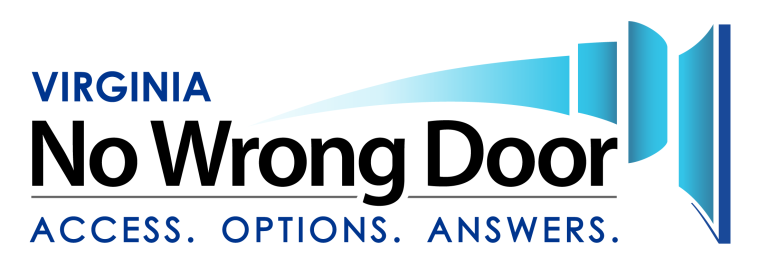 